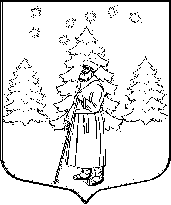 АДМИНИСТРАЦИЯ СУСАНИНСКОГО СЕЛЬСКОГО ПОСЕЛЕНИЯ ГАТЧИНСКОГО МУНИЦИПАЛЬНОГО РАЙОНАЛЕНИНГРАДСКОЙ ОБЛАСТИ                                           П О С Т А Н О В Л Е Н И Е21 июня 2021г                                                                                                  № 210 В соответствии с Федеральным законом  от 31.07.2020 № 259-ФЗ «О цифровых финансовых активах, цифровой валюте и о внесении изменений в отдельные законодательные акты Российской Федерации», Указом Президента Российской Федерации от 10.12.2020 № 778 «О мерах по реализации отдельных положений Федерального закона «О цифровых финансовых активах, цифровой валюте и о внесении изменений в отдельные законодательные акты Российской Федерации», руководствуясь Уставом муниципального образования «Сусанинское сельское поселение», администрация Сусанинского сельского поселения  ПОСТАНОВЛЯЕТ:1.  Внести изменения в Положение о предоставлении гражданами, претендующими на замещение должностей муниципальной службы и муниципальными служащими   сведений о доходах, расходах, об имуществе и  обязательствах имущественного характера, а также гражданами, претендующими на должности руководителей муниципальных казенных учреждений и руководителями муниципальных казенных учреждений муниципального образования «Сусанинское сельское поселение», утвержденное постановлением администрации от 06.12.2018г № 592, дополнив пункт 5 подпунктом 3) в следующей редакции:«3) уведомление о принадлежащих им, их супругам и несовершеннолетним детям цифровых финансовых активах, цифровых правах, включающих одновременно цифровые финансовые активы и иные цифровые права, утилитарных цифровых правах и цифровой валюте (при их наличии) по форме согласно приложению».2. Настоящее постановление вступает в силу с момента подписания и подлежит размещению на официальном сайте муниципального образования «Сусанинское сельское поселение».3.    Контроль за исполнением постановления оставляю за собой.Глава администрации Сусанинского сельского  поселения                                                     К.С. МоринПриложение к Постановлениюглавы администрации от 21.06.2021г № 210 УВЕДОМЛЕНИЕо наличии цифровых финансовых активов, цифровых прав,включающих одновременно цифровые финансовые активы и иныецифровые права, утилитарных цифровых прав, цифровой валюты    Я, _________________________________________________________, уведомляю                        (фамилия, имя, отчество)о наличии у меня, моей супруги (моего супруга), несовершеннолетнего ребенка(нужное подчеркнуть) следующего имущества:    1.  Цифровые финансовые активы, цифровые права, включающие одновременноцифровые финансовые активы и иные цифровые права    --------------------------------    <1>  Указываются  наименования  цифрового  финансового актива (если егонельзя определить, указываются вид и объем прав, удостоверяемых выпускаемымцифровым   финансовым   активом)   и  (или)  цифрового  права,  включающегоодновременно  цифровые  финансовые  активы  и иные цифровые права (если егонельзя  определить,  указываются вид и объем прав, удостоверяемых цифровымифинансовыми  активами  и  иными  цифровыми  правами  с указанием видов иныхцифровых прав).    <2>   Указываются  наименование  оператора  информационной  системы,  вкоторой  осуществляется  выпуск  цифровых  финансовых  активов,  страна егорегистрации  и его регистрационный номер в соответствии с применимым правом(в  отношении  российского  юридического лица указываются идентификационныйномер налогоплательщика и основной государственный регистрационный номер).    2. Утилитарные цифровые права    --------------------------------    <1>   Указывается  уникальное  условное  обозначение,  идентифицирующееутилитарное цифровое право.    <2>  Указываются  наименование  оператора инвестиционной платформы, егоидентификационный   номер   налогоплательщика  и  основной  государственныйрегистрационный номер.    3. Цифровая валютаО внесении изменений в Положение о предоставлении гражданами, претендующими на замещение должностей муниципальной службы и муниципальными служащими   сведений о доходах, расходах, об имуществе и  обязательствах имущественного характера, а также гражданами, претендующими на должности руководителей муниципальных казенных учреждений и руководителями муниципальных казенных учреждений муниципального образования «Сусанинское сельское поселение», утвержденное постановлением администрации от 06.12.2018г № 592N п/пНаименование цифрового финансового актива или цифрового права <1>Дата приобретенияОбщее количествоСведения об операторе информационной системы, в которой осуществляется выпуск цифровых финансовых активов <2>1234512N п/пУникальное условное обозначение <1>Дата приобретенияОбъем инвестиций (руб.)Сведения об операторе инвестиционной платформы <2>12345123N п/пНаименование цифровой валютыДата приобретенияОбщее количество1234123по состоянию на _______________(фамилия и инициалы)(подпись и дата)